Bolton-le-Sands C of E Primary School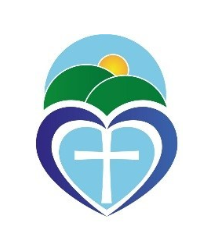 PE PolicyRationaleThe school believes that physical education, experienced in a safe and supportive environment, is a unique and vital contributor to a pupil’s physical development and well-being. Physical education is a statutory requirement of the National Curriculum, it is the only subject whose primary focus is on the body and, in this respect, it uniquely addresses the physical development aim of the curriculum and it also makes a significant contribution to the spiritual, moral, social, mental and cultural development of children. Through our schools’ high quality physical education programme that is planned and progressive all pupils will be physically literate and with the knowledge, skills and motivation necessary to equip them for a healthy, active lifestyle and lifelong participation in physical activity and sportPhysical Education will develop pupil’s physical competence and confidence through a combination of entitlement and choice of activity. Physical education provides pupils with the opportunity to be creative, competitive and face up to different challenges as individuals and in groups and teams. It promotes positive attitudes towards a healthy and active lifestyle. Pupils learn how to think in different ways and make decisions in response to creative, competitive and challenging activities. They learn how to reflect on their performance, plan, perform and evaluate actions, ideas and performances to improve the quality of their work.Physical education helps pupils develop personally and socially. They work as individuals, in groups and teams, developing concepts of fairness and of personal and social responsibility. They take on different roles and responsibilities, including leadership, officiating and coaching. Through high quality physical education pupils discover their aptitudes, abilities and preferences and make informed choices about how to get involved in lifelong physical activity.Aims:Purpose of study of the national curriculum for physical education (2014) state:A high-quality physical education curriculum inspires all pupils to succeed and excel in competitive sport and other physically-demanding activities. It should provide opportunities for pupils to become physically confident in a way which supports their health and fitness. Opportunities to compete in sport and other activities build character and help to embed values such as fairness and respect. Aims of NCPE (2014)The national curriculum for physical education aims to ensure that all pupils: develop competence to excel in a broad range of physical activities are physically active for sustained periods of time engage in competitive sports and activities lead healthy, active lives. School Aims (INTENT)The School’s aims for Physical Education are: Provide a broad, balanced and relevant curriculum that satisfies the needs of the current National Curriculum and provide pupils with appropriate challenge with acceptable riskDevelop a whole school approach to physical development which takes pupils through progressive stages of learning and challenge, enabling them to fulfil their potential, develop competence and control in the gross and fine motor skills that pupils need to take part in PE and sport.Ensure pupils have the opportunity to demonstrate that they know and understand how to apply their competence and make appropriate decisions for themselves by challenging pupils to select and use skills, tactics and compositional ideasProvide pupils with opportunities to use imaginative ways to express and communicate ideas, solve problems and overcome challenges, both as individuals and as part of a team or groupEnsure pupils understand that PE and sport are an important part of a healthy, active lifestyle and understand the contribution physical activity has on having a healthy body and mind.Develop pupils’ stamina, suppleness, strength and the mental capacity (determination and resilience) to keep going.Develop an environment in which pupils have the confidence to get involved in PE and sport and are committed to make it a central part of their lives both in and out of school Provide an out of school hours programme of activities which extends and enriches curriculum provision and provides opportunity for activities to enable pupils to make sufficient progress to access curriculum sessions with greater successProvide opportunities for competition appropriate to the stage of the individual pupil’s developmentEnsure that pupils enjoy PE and school sport and establish community links and pathways for pupils to engage in life-long participation Provide links to other areas of the curriculum and wider school, county and national agendasPE and sport premium funding:Schools must use the funding to make additional and sustainable improvements to the quality of PE and sport they offer. This means that you should use the Primary PE and Sport Premium to: • develop or add to the PE and sport activities that your school already offers • build capacity and capability within the school to ensure that improvements made now will benefit pupils joining the school in future years Schools are required to publish details of how they spend this funding as well as on the impact it has on pupils’ PE and sport participation and attainment.Our detailed plans are available on our website https://blsschool.co.uk/olympic-legacy-sports-funding/Provision - CurriculumAll pupils are entitled to a progressive and comprehensive physical education programme which embraces current Statutory Orders of the National Curriculum and takes into account individual interests and needs.The school provides all pupils with the entitlement of 2 hours high quality Physical Education a week. This it delivers through 2 lessons of 60 minutes duration.  Pupils have access to a balanced curriculum programme of study using the Lancashire PE Passport App Scheme of Work. A copy of the long-term curriculum map from EYFS-Y6 is attached as appendix Foundation Stage: Physical development involves providing opportunities for young children to be active and interactive; and to develop their co-ordination, control, and movement. Children must also be helped to understand the importance of physical activity, and to make healthy choices in relation to foodIn our school there are 2 sessions per week aimed at physical development. These are approximately 50 minutes in duration they focus on the fundamental movement skills delivered by staff and a multi skills coach. They are aimed at achieving a good level of development and the Early Learning Goals. In the outdoors continuous provision there is opportunity to practise skills and explore with suitable PE equipment. SwimmingIn EYFS and KS1 all children go swimming for half a term to introduce them to the swimming pool, swimming teachers and the importance of water safety.At lower key stage 2, swimming is taught by the Swimming Instructor with support from the staff. Information on progress, assessment of attainment is provided by this person in consultation with the class teacher. Any Year 5 and 6 children who do not meet the required standard have booster sessions.Lessons are enriched by planned access to after-school / lunchtime clubs to allow the pupils to extend their learning and develop towards excelling in sport. This is further enhanced by links to outside sports clubs wherever possible.Provision – Physical ActivityAs a school we have a responsibility to help pupils and staff establish and maintain a healthy lifestyle. Regular physical activity is one of the most important ways people can maintain and improve their physical health, mental health and overall well-being. It is important that pupils are given opportunities to participate in a range of enjoyable physical activities at an early age so they are more likely to continue being physically active throughout the rest of their lives. Children will have opportunity to access 60 minutes of daily sport and physical activity. The planned use of the PE and Sport’s funding is extremely effective in improving and sustaining high quality PE and sports provision. Through this provision, it is vital to ensure our children are given the opportunities to become conscientious, caring citizens.The promotion of physical activity is delivered through:Physical education lessons led by members of staff, our PE specialist teacher or swimming teacherCross curricular links in our curriculum – Early years foundation stage programme, PE, English, PSHE and scienceExtra-curricular clubsLunchtime activitiesDaily mileThere is a sequential scheme of work for PE which involves moderate to vigorous physical activity on a regular basis. Every pupil in each year shall participate in regular physical education for the entire school year. We use the playground and field for PE activities. All pupils participate in physical PE activity each week Pupils have a diverse choice of activities in which they can participate- competitive, non-competitive, structured, unstructured and including some non -physical activity options such as drama, gardening, art.All activities are led by members of staff or qualified coaches or instructors who may or may not be teachers. A member of school staff will be available in case support is required-e.g. an accidentWe are part of a cluster of schools and regularly take part in different festivals and tournaments for pupils of different ages.We actively encourage pupils to go to local clubs and promote our gifted and talented through outside clubs.Our school has playgrounds, playground markings and play equipment for free play. We have a large school field and running track. The running track is timetable for all classes to run three times a week. The track is also available at all playtimes and lunchtimes.  Mid-day supervisors engage and encourage pupils in physical activity at lunchtime. The trained buddies organise and lead activities for the younger pupils.Promoting physical activity to the whole communityParents are sent details of physical activity clubs their children may attendDetails of physical activities in the wider community are sent home- especially activities taking place during the school holidays.We run parent and child running sessions on the school trackWe celebrate Physical Activity by holding a biannual sports week introducing children and families to a range of different sports and physical activities. Kite MarksWe currently hold Sainsbury’s School Games Platinum award. Our school works hard to achieve recognised status for physical activity and school sport.Provision – Out of School Hours Learning The aims of the out of school hours learning programme are to extend and enrich the work being done during curriculum PE and to provide some pupils with opportunities to enable them to develop the skills they need to access curriculum PE. The programme will reinforce the importance of keeping physically active in order to lead a healthy lifestyle.The school offers a wide range of lunch-time and after school activities. These are open to any pupil in the relevant year group. See website for current list of clubs https://blsschool.co.uk/information/this-terms-clubs/PE and sport premium funding is used to increase the range of opportunities available to pupils and in combination with Pupil Premium and SEN Funding to ensure any barriers to engagement / participation are removed. The PE subject leader will monitor uptake and report back via the PE and sport premium reporting template.Staff will assist the lunch time supervisors by providing lists of pupils who will need early access to the dinning hall etc. Staff will notify pupils of any cancellation, rearrangements of clubs as soon as possible.A diverse termly programme will be provided which suits the needs of all pupils. Out of school hours learning takes place both before and after school, and at lunchtime. All out of school learning opportunities are developed in consultation with pupils and the programme will:Provide a balance of competitive and non-competitive activities through intra and inter school eventsProvide specific movement/general physical activity clubs, which develop health and fitness such as Change4Life clubsEnsure that every pupil is offered the opportunity to attend a minimum of one OSHL activity each week (Key Stage 1 and Key Stage 2)Ensure that the school regularly participates in SSP and County-wide events which promote competitive opportunities and physical activity.To ensure the quality and sustainability of the OSHL programme, the school will: Employ a range of auxiliary qualified and experienced coaching staff and implement quality assurance through the link teacher/subject leader involved in the SSP programme.Ensure that the link teacher/subject leader takes responsibility for forging strong local community club links (club coaches visit school / pupils attend club taster days / clubs advertised on notice-board) Inform pupils and parents of the range of OSHL opportunitiesCurriculum Planning:Where appropriate PE is organised in themes to promote greater cross-curricular planning, teaching and learning. For Example, the adapted LPDS Curriculum support material units (Electricity, The Great Fire of London, What  Romans, Healthy Humans, Faster, Higher, Survival.The time-table and scheme of work is centrally planned by the PE coordinators. The school follows a progressive scheme of work provided by Lancashire County Council Lancashire units will be made available to all staff who teach them and they will be expected to evaluate these units, feeding back to the subject leader. This allows for curriculum review in relation to content, progression, continuity, teaching and learning. Individual lessons should be evaluated to inform planning and ensure differentiation.Teachers must ensure that when evaluating and improving performance, connections are made between developing skills, understanding and applying these skills, tactics and compositional ideas.Leadership & ManagementThe Subject Leader is responsible to the Head Teacher and will ensure that the following points associated with the role are considered and carried out where appropriate:Developing good classroom practiceManaging the budget and PE and Sport Premium based on the needs identified through the monitoring and evaluation of the subject, staff audit and the whole school development plan. Reporting on the allocation of the sports premium and its impact on the school websiteAuditing, ordering and reviewing efficiency of how equipment, learning resources and accommodation are managed to ensure pupils are well taught and protectedAttending courses to further own professional development and providing information and support for colleaguesMonitoring classroom practice and planning, auditing needs for CPD to ensure high quality delivery and impact on the children is achieved.Make all resources available to all staff, including policy, schemes of work, assessment materials, resources to support learningCarry out risk assessments in line with local authority proceduresExtending relationships and contacts beyond the school and in the local communityKeeping up to date with and implementing any National, Local Authority and School Sport Partnership developments where appropriate Teaching and Learning:The organisation of PE in the school promotes learning through physical activities and sport. Lessons are blocked in units of work that are age appropriate and aim to promote physical skills and competency, a greater depth of understanding and application of these skills and the ability to perform reflectively. Children will be presented with opportunities to be creative, competitive, co-operative and to face challenges as individuals and in small groups or teams.The structure of the Lancashire PE Passport App which is developmental scheme of work will promote teaching and learning as it provides both continuity and progression. This scheme of work specifies progression of fundamental movement skills and sport specific skills, knowledge and understanding. The planning and delivery of each unit of work in the scheme will be adapted by the individual teachers to meet the learning needs of the children of their class.Lessons will be planned to provide appropriate challenge for all pupils, to extend more able and provide appropriate levels of support in order for all pupils to make progress. Monitoring of Standards of Teaching and Learning:Subject monitoring and evaluating will be carried out by the Subject Leader with support from the SLT where appropriate. The school will utilise the following strategies and measures in order to evaluate standards in PE.Observation of teaching and learning, including support staff and coaches, to assist in the identification of strengths and development needs.Assessment of pupil progress and achievementPupil interviewsSelf evaluation of the subject in relation to The 10 high quality outcomes for PE.The opportunity for EDS / SSP high quality sampling visitThe additional PE Premium funding is being accessed here to release the subject leader to ensure that this happens in accordance with best practice and this policy.Staff DevelopmentAll staff should take part in professional development to ensure secure subject knowledge, consistency and awareness of health and safety procedures and up to date knowledge. Staff should be comfortable and competent in the area of activity being taught. Opportunities for the development of all staff will be provided in order to enhance the quality of PE within the school. The needs of the staff will be identified through the monitoring and evaluation of the subject, which is undertaken by the designated Subject Leader and should be done in conjunction with the whole school development plan. The Subject Leader should ensure that all teaching staff, ASLs and coaches are aware of the development opportunities available from the Education Development Service, School Sports Partnerships and other partners. The subject leader will ensure that any development opportunities undertaken by staff are disseminated throughout the school where necessary to further enhance the quality of PE. Assessment & RecordingPupils work will be assessed throughout each unit of work using formative and summative assessment methods on the Lancashire PE Passport App.  Pupils progress will be monitored by the individual class teacher who will use these methods to set realistic targets for the individual pupil, based on their strengths and weaknesses. At the end of each unit an indication of the progress that they have made will be recorded. This will allow an overview of all progress made over that academic year.  The attainment target for physical education sets out the knowledge, skills and understanding that pupils of different abilities and maturities are expected to have by the end of each key stage.Assessing ProgressTo assist in formative assessment, teachers could use the following:EYFS 5 fundamental movement skills for under 5 assessment and Early Learning Goals. Y1 Baseline Fundamental Movement Skills and Y2 end of KS Fundamental Movement Skills testLancashire core tasks, Lancashire County assessment pupil progress tracking on the Lancashire PE Passport App.Watch children work, talk to them about what they are doing and listen to them describe their work.Receive feedback from pupils to inform teachers and pupils of what has been successful and allow them to set their own future targets. Use of the self-assessment function on lesson 6 of the PE Passport App to record feedback from pupils. Use the Lancashire PE Passport app individual PE Passport portfolios of children’s work in physical education to show progression and quality of performance.Recording & ReportingRecords are selective and brief and teachers should have a clear reason for recording information. Significant achievements or weaknesses may be noted on an evaluation of the lesson and used to:Inform future planning for themselves or a new class teacherForm part of the statutory annual reporting process, and in discussions with parentsHelp children as a basis for future target settingInform during transfer between classes and key stages to ensure continuity of progression Equal Opportunities and Inclusion:Every pupil has equal access to national curriculum physical education. Learning experiences are differentiated to meet the specific needs of individuals and groups of pupils, including those who have diverse special educational needs, disabilities, gifted and talented pupils and those who have English as an additional language. A ‘can do contract’ will be devised through discussion between teachers, support staff, parents and where relevant, specialist medical staffLesson planning, delivery and assessment tries to ensure that pupils are provided with appropriate and effective opportunities to actively participate and succeed in the whole range of learning opportunities offered within and outside the curriculum.The needs of individuals are met by providing dedicated support staff, a range of equipment, appropriate groupings, safe spaces in which to work and differentiated tasks which enable all pupils to make progressDifferentiationPhysical education in the school will comply with the three basic principles for inclusion in that it will:Set suitable learning challengesRespond to pupils’ diverse learning needsStrive to overcome potential barriers to learning and assessment for individuals and groups of pupilsThe action necessary to respond to an individual’s requirements for curriculum access will be met through greater differentiation of tasks and materials, consistent with school-based intervention as set out in the SEN Code of Practice. Some children may need specialist equipment and approaches or to alternative or adapted activities, consistent with school-based intervention augmented by advice and support from external specialists, or in exceptional circumstances, with a statement of special educational needs.Any classroom support provided must extend into physical education lessons as appropriate. Teachers and Adults Other Than Teachers (AOTTs) working with the children will be made aware of any pupils who have special educational needs or medical conditions. The SENCO will liaise with all staff to ensure all pupils needs are met in relation to teaching and learning in PE.Planning for differentiation should be based on the S.T.E.P. principles i.e. making changes to SPACE, TASK/TIME, EQUIPMENT and PEOPLE taking account of:The size of the area in which a pupil works, smaller spaces until pupils develop spatial awareness and control over themselves and equipment, larger spaces to challenge more able pupils Pupil activity, e.g. different task, different roles and responsibilities, different allocations of time and variations of pace within the lesson to meet needs of different levels of ability. Resources, e.g. different equipment for different levels of ability across the key stages.Pupil groupings, e.g. ability or mixed ability groups; or group, paired or individual activities, the opportunity to work with adult support where neededOther opportunities, e.g. extracurricular activities, club links and interest groups, for the development of excellence.Safety Issues – Safe Teaching, Teaching SafetyAll teachers should make themselves aware of the health and safety arrangements for the areas of activity that they are teaching. This school follows the “Safe Practice in Physical Education, Physical Activity and School Sport” (2020) guidance provided by the Association for Physical Education (afPE). This is a comprehensive guide to safe practice and managing risk in PE and should be referred to regarding any aspect of Health & SafetyA copy of the afPE manual is located in the staffroom.  Risk Assessment/Managing RiskGood teaching and therefore safe teaching in PE are achieved where a balance between appropriate challenge and acceptable risk is illustrated and the likelihood of injury occurring is minimised. Anticipating possible risks can help in the planning of effective risk management strategies. A logical and structured approach to preparation, referred to as ‘forethought’, is an essential part of effective teaching, managing and learning.Where this process reveals a risk that cannot be sufficiently managed, then the planning needs to be reviewed.The importance of safety in PE is stressed immediately pupils enter the school and pupils are continually reminded of the need to look after themselves and others whenever they are participating in PE, sport or playing in the playground. Planning includes opportunities for explicit teaching of safe practice, particularly in potentially dangerous areas like the swimming pool, gymnastics hall and playground.During the thorough risk assessment of the school, which is carried out on a termly basis (in line with the statutory requirements under the management of Health & Safety at work regulations 1992), significant risks will be reported to the head teacher.  Risk Assessments for the hall and outside area for PE can be found in the AppendixAlso teachers in school are encouraged to carry out dynamic risk assessments prior to every PE lesson. This will involve a quick overview of the teaching environment and equipment, which is then matched with the planned lesson content to assess whether it is safe to proceed or use an alternative approach.Adults Supporting Learning (ASL)ASL include classroom assistants, teaching assistants, HLTA, learning mentors, visiting coaches, sports apprentices and volunteer parents but not trainee teachersAdditional support staff will be used during curriculum and non curriculum time in order to:Support the delivery of high quality PEEnrich or enhance an activity pupils are undertakingProvide training opportunities for staff linked to PE Premium Key Indicator 3Provide additional opportunities for OSHLContribute to any LA or SSP developments e.g. support the School Games FrameworkAll ASL and coaches will receive appropriate access to School, LA and SSP training and support to ensure their knowledge and understanding of delivering curriculum PE is in line with current statutory requirements and recommended good practice. No ASL should operate independently. They may work alone if competence has been monitored but will be managed effectively by the teacher, who remains legally responsible for the students in their care, whether through direct or indirect supervision of the ASL.External Sports CoachesThe head teacher will always maintain responsibility for safe recruitment procedures, disclosure certification, possession of a governing body of sport licence, where relevant, and confirming authenticity of all ASL and coachesHead teachers are advised to accept a Level 2 award as the normal baseline qualification for each activity the coach is expected to teach, diverting from this standard only if the coach is observed prior to acceptance and demonstrates good coaching qualities and is working towards a Level 2 qualification where appropriateThe class teacher will always maintain overall responsibility for what is taught and the conduct, health and well being of the pupils.Clothing & Personal Effects IntroductionStudents should wear clothing that is fit for purpose according to the physical education, school sport and physical activity (PESSPA) activity, environment and weather conditions. Indoor and Outdoor ClothingFor indoor sessions children wear a blue Bolton le Sands School PE t-shirt, black or blue shorts/ cycling shorts, pumps or trainers. For classroom-based movement in a limited space or playground activity (eg ‘wake and shake’ type activities), it is acceptable for children to remain in their school uniform as during this type of activity, children work within a small area or on the spot, and safety concerns linked with slips, trips and falls are reduced.Clothing for outdoor lessons are navy or black leggings/ tracksuit bottoms, blue PE t-shirt and a school or plain hoody and trainers.In hot weather, protection from the sun is advisable therefore children can wear caps and loose, light clothing. Parents will be advised to provide suncream protection for their children to apply..Clothing for PE - staffClothing and correct attire for a particular PE activity represent important features of safe practice that apply in equal measure to both staff and students. Staff should always endeavour to change into appropriate clothing for teaching physical education. On the rare occasions that this proves difficult or impractical, a change of footwear and removal of jewellery, at the very least, should always be undertaken.FootwearAll staff and students need to change into footwear that is appropriate for the lesson location and, ideally, for the PE activity being taught. Children need footwear that is capable of transmitting feel for the movement and the surface they are working on.In gymnastics, barefoot work is the safest, whether on floor or apparatus, because the toes can grip. Barefoot work in both gymnastics and dance can improve aesthetics by allowing the foot and toes to move through a full range of flexion and extension, which in turn strengthens the muscles, bones and joints.Training shoes should not, however, be worn for gymnastics activities for the reasons of ‘feel’ described above.Staff will avoid situations where a wet-weather indoor alternative activity means that some children wear training shoes and others have bare feet. This situation needs to be managed correctly (eg all students in bare feet or all students in trainers, or students being set different tasks that are appropriate for their footwear).Outdoor footwear for games and athletics may vary according to the playing surface. All footwear should be of the correct size and correctly fastened in the manner of its design to ensure appropriate support for the ankles. It is important that teachers check to ensure footwear has the required specification and provides the necessary support for safe participation.Personal effects, including jewellery and cultural or religious adornmentsPersonal effects, such as jewellery, (including ear piercings), religious artefacts, watches, hair slides, and sensory aids including glasses, should ideally always be removed to establish a safe working environment.The following procedure should be applied at the commencement of every lesson:All personal effects should be removed. Staff should always give a verbal reminder to students and, where necessary, visually monitor the group and/or individuals. Particular vigilance may be required when dealing with jewellery.If items cannot be removed, staff need to take action to try to make the situation safe. In most cases, this may mean adjusting the activity in some way or, where a risk assessment allows, making the item in question safe.Ongoing risk assessment needs to determine what action will be appropriate. Staff should always try to avoid complete exclusion from a lesson due to the student being unable to remove personal effects.Staff also need to be mindful of their own adornments, and remove them prior to teaching physical education. The wearing of rings and large hooped or drop earrings, for instance, has been responsible for unnecessary injury in the past, and represents a hazard to both staff and students involved in the lesson.Long hair worn by both staff and students should always be tied back with a suitably soft item to prevent entanglement in apparatus and to prevent vision being obscured.Changing Provision This principle is about ensuring dignity, decency and privacy where needed, be it for reasons of physical development or other individual needs.In EYFS and KS1 all children change in the classroom.
In KS2 we use two different areas, such as the learning zone/ hall and a classroom.
Equipment & Resources The majority of PE equipment is stored in the PE cupboards with the exception of larger equipment, which is kept in the hall. All equipment is catalogued and a list is available from the PE Subject Leader. The equipment suitability is reviewed to ensure it is appropriate to the range of ages, abilities and needs of children in order to enhance learning.Pupils are encouraged to:Look after resourcesUse different resources to promote learningReturn all resources tidily and to the correct place (Staff to supervise)Be told of any safety procedures relating to the carrying or handling of resources.All other resources are located in the staff room or with PE Subject Leader.Any damage, breakage or loss of resources should be reported to the PE Subject Leader as soon as possible. Any damage observed done to a piece of apparatus which could cause subsequent injury must be isolated from use, and reported. No other groups or individuals should be able to access the resource until such time as it is made safe.Review of Policy: July 2023Policy agreed by     Staff:   			Date:Governors: 			Date:Review Date: